   			  One Minute Guide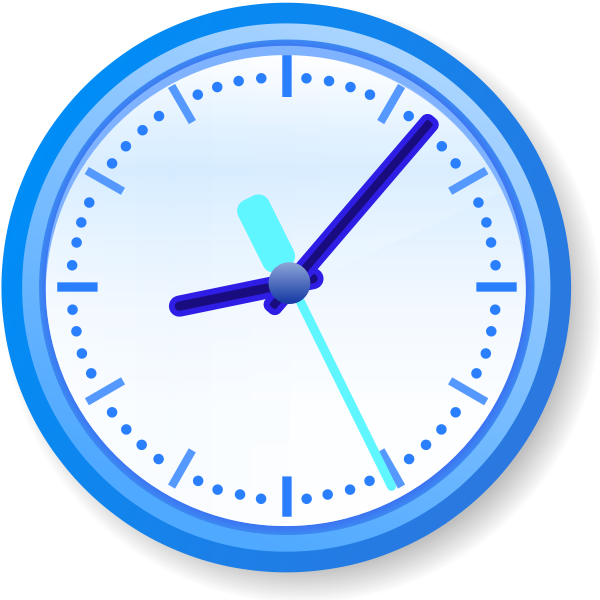 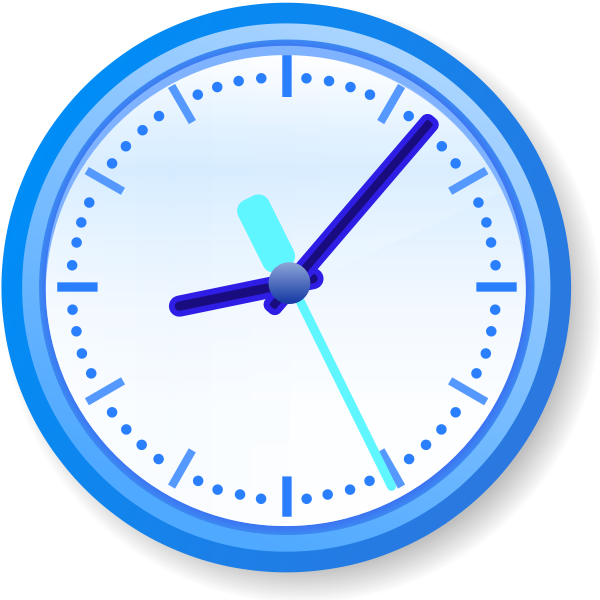                Looked After Child                                                 No 1, January 2019                                                  V1. 14/01/18
								